        Проект 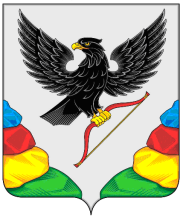 АДМИНИСТРАЦИЯ МУНИЦИПАЛЬНОГО РАЙОНА«НЕРЧИНСКИЙ РАЙОН»  ЗАБАЙКАЛЬСКОГО КРАЯПОСТАНОВЛЕНИЕ февраля 2023 года                                                                       №г. Нерчинск Об определении видов обязательных работ и утверждении перечня организаций для отбывания административного наказания в виде обязательных работ на территории муниципального района «Нерчинский район»	В соответствии с Конституцией Российской Федерации, ст. 32.13 КоАП Российской Федерации, Федеральным законом от 02 октября 2007 года №229-ФЗ «Об исполнительном производстве», руководствуясь ст. 25 Устава муниципального района «Нерчинский район», администрация муниципального района «Нерчинский район» ПОСТАНОВЛЯЕТ:	1. Утвердить Перечень организаций для отбывания административных наказаний в виде обязательных работ на территории муниципального района  «Нерчинский  район» (приложение №1).	2. Определить виды обязательных работ для отбывания административного наказания (приложение №2).	3. Руководителям организаций, указанным в перечне, обеспечить:	а) назначение должностных лиц, ответственных за организацию труда, привлекаемых к обязательным работам, учёт отработанного ими времени, контроль за выполнением привлеченными к административной ответственности определенных для них работ;	б) уведомление пристава – исполнителя о количестве отработанных, привлеченными к административной ответственности, часов;	4. Настоящее постановление опубликовать в газете «Нерчинская звезда».	5. Настоящее постановление вступает в законную силу на следующий день после опубликования.И.о. главы муниципального района«Нерчинский район»                                                                   Б.Н. ПротасовПРИЛОЖЕНИЕ №2УТВЕРЖДЕНОпостановлением администрациимуниципального района«Нерчинский район»от  февраля 2023г. №Виды обязательных работ для отбывания наказаний лиц, привлеченных к административной ответственностиПРИЛОЖЕНИЕ №1УТВЕРЖДЕНОПостановлением администрацииМуниципального района«Нерчинский район»от  февраля 2023 г. г. №Перечень организация (объектов, мест) для  отбывания привлеченными к административной ответственности наказаний в виде обязательных работ№ п/пВиды обязательных работ1Благоустройство: очистка территории от мусора, снега, наледи, озеленение, земляные работы, ремонтные работы дорог и других объектов внешнего благоустройства, посадка, прополка саженцев деревьев, цветочной рассады, вырубки деревьев и кустарников.2Погрузо-разгрузочные работы.3Работы по содержанию мест захоронения.4Иные общедоступные виды трудовой деятельности, не требующие профессиональной подготовки, специальных знаний и навыков по согласованию с работодателями.№ п/пНаименование поселенияНаименование объектаАдрес предприятия, телефонХарактер работыКоличество рабочих мест для отбывающих обязательные работы1Городское поселение «Нерчинское»ООО «Благоустройство»673400, Забайкальский край, Нерчинский район, г. Нерчинск, ул. Декабристов, 7б, кВ. 11 тел 8(30242)44162разнорабочий-2Городское  поселение «Приисковское»Администрация ГП «Приисковско»673410п.Приисковыйул.Градова д.27 а8(30242) 53-3-39разнорабочий-3Сельское поселение «Зюльзинское»Администрация СП «Зюльзинское»673427, Забайкальский край, Нерчинский района, с. Зюльзя, пер. Советский,  48(30242)58135разнорабочий-4Сельское поселение «Андронниковское»Администрация СП «Андронниковское»6734158 с. Андронниковоул.Луговая 15(30242)41347разнорабочий-5Сельское поселение «Бишигинское»Администрация СП «Бишигинское»673411, Забайкальский край, Нерчинский район, с. Бишигино, ул. Школьная, 28(30242)57225разнорабочий -6Сельское поселение «Верхнеумыкэйское»Администрация СП«Верхнеумыкеэйское»673410, Забайкальский край, Нерчинский район»  с, Верхний  Умыкэй, ул. Центральная,889245706432разнорабочий-7Сельское поселение «Верхнеключевское»Администрация СП«Верхнеключевское»673410, Забайкальский край, Нерчинский район», с. Верхние Ключи, ул. Нагорная,15, 8(30242)58448разнорабочий-8Сельское поселение«Зареченское»Администрация СП «Зареченское»673421, Забайкальский край, Нерчинский район»п.с.т. Заречное, ул. Набережная, 98(30242)56117разнорабочий-9Сельское поселение «Знаменское»Администрация СП «Знаменское»673423, Забайкальский край, Нерчинский район», с. Знаменка8(30242)57122разнорабочий-10Сельское поселение«Кумакинское»Администрация СП«Кумакинское»673400, Забайкальский край, Нерчинский район», с. Правые Кумаки, ул. Центральная, 278(30242)41355разнорабочий-11Сельское поселение «Илимское»Администрация СП «Илимское»673410, Забайкальский край, Нерчинский район», с. Илим, ул. Советская, 268(30242)58314разнорабочий-12Сельское поселение«Нижнеключевское»Администрация СП«Нижнеключевское»673414, Забайкальский край, Нерчинский район»разнорабочий-13Сельское поселение «Олеканское»Администрация СП«Олеканское»673425, Забайкальский край, Нерчинский район», с. Олекан, ул. Молодежная, 13а8(30242)57344разнорабочий-14Сельское поселение«Олинское»Администрация СП «Олинское»673426, Забайкальский край, Нерчинский район», с. Олинск, ул. Рабочая, 78(30242)58222разнорабочий-15Сельское поселениеАдминистрация СП «Пешковское»673412, Забайкальский край, Нерчинский район», с. Пешково, ул. Центральная, 378(30242)59139разнорабочий-